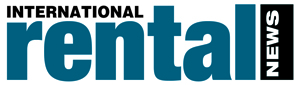 IRN100 QuestionnaireCompany:  Annual Rental Revenues in 2023:Gross Capital Expenditure on Fleet (2023): Number of Rental Locations: Number of Employees: Type of Rental:Equipment/Construction Plant	c. Party/EventsTool Hire					d. other (please specify)Head Office (city, country) Countries of Operation: ________________________________________________________________Name of managing director/CEO:Contact Details (Telephone, website):NOTESThe Annual Rental Revenues figure should exclude revenues from sales of new equipment, but can include revenues from sales of used fleet and ‘consumables’.Please supply revenue figures in local currency.Send to:Lewis Tyler, Deputy Editor, International Rental News Deadline: Friday 18 APRIL, 2024E-mail: lewis.tyler@khl.com